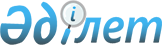 Об утверждении Правил организации деятельности торговых рынков
					
			Утративший силу
			
			
		
					Постановление Правительства Республики Казахстан от 5 февраля 2003 года N 131. Утратило силу постановлением Правительства Республики Казахстан от 2 октября 2020 года № 633 (вводится в действие со дня его первого официального опубликования)
      Сноска. Утратило силу постановлением Правительства РК от 02.10.2020 № 633 (вводится в действие со дня его первого официального опубликования).

      Сноска. В заголовок внесено изменение на казахском языке, текст на русском не меняется в соответствии с постановление Правительства РК от 25.02.2016 № 111 (вводится в действие по истечении десяти календарных дней после дня его первого официального опубликования).
      В соответствии с пунктом 2-7 статьи 10 Закона Республики Казахстан от 12 апреля 2004 года "О регулировании торговой деятельности" Правительство Республики Казахстан ПОСТАНОВЛЯЕТ:
      Сноска. Преамбула в редакции постановления Правительства РК от 25.02.2016 № 111 (вводится в действие по истечении десяти календарных дней после дня его первого официального опубликования).


      1. Утвердить Правила организации деятельности торговых рынков (далее - Правила) согласно приложению. 
      2. Акимам областей и городов Астана и Алматы до 1 декабря 2003 года привести деятельность действующих торговых рынков в соответствие с вышеназванными Правилами. 
      3. Настоящее постановление вступает в силу со дня опубликования.  Правила организации деятельности торговых рынков
      Сноска. Правила в редакции постановления Правительства РК от 25.02.2016 № 111 (порядок введения в действие см. п. 2). 1. Общие положения
      1. Настоящие Правила организации деятельности торговых рынков (далее – Правила) разработаны в целях реализации Закона Республики Казахстан от 12 апреля 2004 года "О регулировании торговой деятельности" (далее – Закон), в соответствии с Кодексом Республики Казахстан от 18 сентября 2009 года "О здоровье народа и системе здравоохранения" (далее – Кодекс), законами Республики Казахстан от 4 мая 2010 года "О защите прав потребителей", от 9 ноября 2004 года "О техническом регулировании", от 7 июня 2000 года "Об обеспечении единства измерений", и определяют порядок организации деятельности торговых рынков, расположенных на территории Республики Казахстан.
      Настоящие Правила распространяются на всех субъектов торгового рынка.
      2. В настоящих Правилах применяются следующие термины:
      1) автолавка – оснащенное торговым оборудованием специализированное автотранспортное средство (при реализации товаров через автолавки специализированное транспортное средство должно быть технически исправным);
      2) автомат – автоматизированное устройство, предназначенное для продажи товаров;
      3) администрация рынка – аппарат управления, созданный собственником (владельцем) рынка для непосредственного управления его деятельностью;
      4) розничный рынок – рынок, на котором осуществляются оказание услуг и купля-продажа товаров потребительского назначения поштучно или небольшими количествами непосредственно потребителю для личного, бытового и семейного пользования; 
      5) розничная торговля – предпринимательская деятельность по продаже покупателю товаров, предназначенных для личного, семейного, домашнего или иного использования, не связанного с предпринимательской деятельностью; 
      6) магазин – капитальное стационарное строение или его часть, обеспеченные торговыми, подсобными, административно-бытовыми помещениями, а также помещениями для приема, хранения и подготовки товаров к продаже; 
      7) киоск – некапитальное переносное сооружение, оснащенное торговым оборудованием, не имеющее торгового зала и помещений для хранения продовольственных товаров, рассчитанное на одно или несколько торговых мест; 
      8) выносной прилавок – переносное временное сооружение (конструкция), представляющее собой торговое место, располагаемое на специально определенном месте; 
      9) коммунальный рынок – торговый рынок, создаваемый по решению местных исполнительных органов, на котором осуществляется купля-продажа преимущественно продовольственных товаров непосредственно потребителю для личного, бытового и семейного пользования; 
      10) оптовый рынок – рынок, на котором осуществляется купля-продажа товаров партиями (в большом количестве) с целью дальнейшей реализации или использования в производстве; 
      11) оптовая торговля – предпринимательская деятельность по реализации товаров, предназначенных для последующей продажи или иных целей, не связанных с личным, семейным, домашним и иным подобным использованием; 
      12) собственник (владелец) торгового рынка – индивидуальный предприниматель и (или) юридическое лицо, владеющий, пользующийся, в том числе на праве собственности, имуществом рынка, который предоставляет торговые места и оказывает другие виды услуг для осуществления торговой деятельности, действующий в соответствии с законодательством Республики Казахстан; 
      13) торговый рынок – обособленный имущественный комплекс, предназначенный для торговой деятельности, с централизацией функций хозяйственного обслуживания территории, управления и охраны, действующий на постоянной основе и обеспеченный площадкой для стоянки автотранспортных средств в пределах границ своей территории, а также соответствующий санитарно-эпидемиологическим требованиям, требованиям пожарной безопасности, архитектурно-строительным и иным требованиям в соответствии с законодательством Республики Казахстан; 
      14) торговая деятельность – предпринимательская деятельность физических и юридических лиц, направленная на осуществление купли-продажи товаров; 
      15) субъект торговой деятельности – физическое или юридическое лицо, осуществляющее в порядке, установленном законодательством Республики Казахстан, торговую деятельность; 
      16) торговый инвентарь – предметы, предназначенные для осуществления торговой деятельности; 
      17) торговый объект – здание или часть здания, сооружение или часть сооружения, торговый рынок, автоматизированное устройство или транспортное средство, специально оснащенные оборудованием, предназначенным и используемым для выкладки, демонстрации товаров, обслуживания покупателей и проведения денежных расчетов с покупателями при продаже товаров; 
      18) торговое место – место, оснащенное оборудованием, предназначенным и используемым для выкладки, демонстрации товаров, обслуживания покупателей и проведения денежных расчетов с покупателями при продаже товаров; 
      19) торговый мини-рынок (далее – мини-рынок) – рынок, количество торговых мест которого не превышает 25, предназначенный для продажи товаров штучно в заводской упаковке (таре), сельскохозяйственной продукции, а также товаров, не требующих специальных условий хранения товаров; 
      20) нестационарный торговый объект – временное сооружение или временная конструкция, не прочно связанные с землей вне зависимости от наличия или отсутствия подключения (технологического присоединения) к сетям инженерно-технического обеспечения, в том числе автоматизированное устройство или транспортное средство; 
      21) стационарный торговый объект – здание или часть здания (встроенное, встроенно-пристроенное, пристроенное помещение), сооружение или часть сооружения (встроенное, встроенно-пристроенное, пристроенное помещение), прочно связанные с землей и подключенные (технологически присоединенные) к сетям инженерно-технического обеспечения; 
      22) товар – любой, не изъятый из оборота продукт труда, предназначенный для продажи или обмена; 
      23) класс товаров – совокупность товаров, имеющих аналогичное функциональное назначение; 
      24) декретированная группа населения – лица, работающие в сфере обслуживания населения и представляющие наибольшую опасность для заражения окружающих людей инфекционными и паразитарными заболеваниями; 
      25) палатка (павильон) – легко возводимое строение из сборно-разборных конструкций, оснащенное торговым оборудованием для одного или нескольких торговых мест, имеющее площадь для торгового запаса и располагаемое на специально определенном месте. 
      3. Торговля в виде оптовой и розничной продажи товаров, а также оказание услуг на рынке осуществляются субъектами торговой деятельности через стационарные и нестационарные торговые объекты, расположенные на территории рынка.
      4. Проектирование, строительство и реконструкция торговых рынков производятся в соответствии с требованиями, предусмотренными действующими государственными нормативами в области архитектуры, градостроительства и строительства, и по проектам, согласованным в установленном порядке с соответствующими органами в пределах их компетенции.
      Эксплуатация рынка без утвержденного акта приемки объекта не допускается.
      5. Специализация и зонирование территории торгового рынка по товарно-отраслевому признаку, а также тип рынка в зависимости от объема и характера осуществляемых на рынке сделок определяются администрацией рынка в соответствии с действующими нормативами. 
      6. Рынки классифицируются: 
      1) по товарной специализации: 
      продовольственные – по реализации продовольственных товаров; 
      непродовольственные – по реализации промышленных товаров, бытовой техники и другие;
      2) в зависимости от реализуемых товаров:
      специализированные; 
      универсальные; 
      3) по объемам сделок и способам их осуществления: 
      розничные; 
      оптовые.
      7. Действовал до 01.01.2020 в соответствии с постановлением Правительства РК от 25.02.2016 № 111.


      8. Универсальный торговый рынок является торговым рынком, на котором торговые места предназначены для осуществления продажи товаров разного класса:
      1) на территории столицы, города республиканского значения и города областного значения торговый рынок состоит из одного и более стационарных торговых объектов, внутри которых могут располагаться нестационарные торговые объекты, за исключением автолавок;
      2) на территории города районного значения, поселка, села торговый рынок состоит из стационарных и (или) нестационарных торговых объектов.
      9. Специализированный торговый рынок является торговым рынком, на котором семьдесят и более процентов товаров от их общего количества предназначены для осуществления продажи товаров одного класса.
      Специализированный торговый рынок представляет собой стационарные и (или) нестационарные торговые объекты.
      10. Режим работы торговых рынков устанавливается администрацией рынков. 2. Требования к содержанию территории, оборудованию и оснащению рынка
      11. При организации рынка должны быть соблюдены требования  санитарных правил "Санитарно-эпидемиологические требования к объектам оптовой и розничной торговли пищевой продукцией", утвержденных уполномоченным органом в сфере санитарно-эпидемиологического благополучия населения (далее – санитарные правила), пожарной безопасности, архитектурные, строительные, ветеринарные, экологические и другие требования в соответствии с действующим законодательством Республики Казахстан. 
      12. Сооружения, расположенные на территории рынка, также должны отвечать правилам техники безопасности, ветеринарным, санитарно-эпидемиологическим, пожарной безопасности, строительным нормам и правилам, а также другим требованиям, установленным для объектов соответствующего профиля (типа). 
      13. Размещение сооружений и оборудования на территории рынка должно обеспечивать потребителям свободный доступ к местам торговли, соблюдение требований пожарной безопасности и возможность экстренной эвакуации людей и материальных ценностей в случаях аварийных или чрезвычайных ситуаций. 
      14. Санитарное состояние рынка должно соответствовать требованиям санитарных правил. 
      15. На торговых рынках должны быть:
      1) оборудованы торговые места в соответствии со схемой их размещения, административно-бытовые, складские помещения и места общего пользования;
      2) оборудованы доступные для обозрения места, на которых размещаются:
      информация, содержащая схему размещения на торговом рынке торговых мест;
      схема эвакуации при возникновении аварийных или чрезвычайных ситуаций;
      план эвакуации людей при возникновении пожара, содержащий порядок действий работников организации по проведению безопасной эвакуации людей в безопасную зону, вызову противопожарной службы и организации тушения пожара до прибытия пожарных подразделений;
      информация о порядке и условиях предоставления торговых мест в аренду (пользование), в том числе перечень лиц, имеющих льготы на рынке в соответствии с подпунктом 12) пункта 20 настоящих Правил;
      информация о наличии свободных торговых мест;
      контактные данные (номер телефона и (или) электронный адрес) лица, уполномоченного вести переговоры по предоставлению торговых мест в аренду (пользование);
      информация, предусмотренная законодательством Республики Казахстан о защите прав потребителей;
      местонахождение контрольных средств измерения, книги отзывов и предложений; 
      номера телефонов администрации рынка, территориальных подразделений государственных органов, в сфере защиты прав потребителей, санитарно-эпидемиологического благополучия населения, органов по ветеринарии и карантину растений, отдела внутренних дел, куда необходимо обращаться в случае возникновения вопросов относительно работы рынка; 
      нормы выборки продовольственных товаров для проведения санитарно-ветеринарной экспертизы (размещение такой информации в мясных и плодоовощных павильонах обязательно).
      На коммунальном рынке располагаются информационные стенды о текущих розничных ценах на социально значимые продовольственные товары согласно перечню социально значимых продовольственных товаров, утвержденному постановлением Правительства Республики Казахстан от 1 марта 2010 года № 145. Также такой информационный стенд может содержать информацию о текущих розничных ценах на иные продовольственные товары.
      Территория рынка оснащается указателями направлений к торговым рядам (плодово-овощным, мясным, молочным, бытовых товаров, одежды, обуви и другим), объектам общественного питания, контрольным средствам измерения, автобусным остановкам, выходам и другим.
      Рынок оснащается необходимым торговым инвентарем, оборудованием, в том числе контрольными средствами измерения, допущенными к применению в соответствии с требованиями Закона Республики Казахстан "Об обеспечении единства измерений".
      В каждом продовольственном торговом зале устанавливаются контрольные средства измерений.
      16. Устройство и оборудование на территории рынка объектов общественного питания, торговли, бытового обслуживания населения и социального назначения производятся с соблюдением требований санитарных правил и в соответствии с пунктами 2 и 3 статьи 21-1 Кодекса.
      17. В непродовольственных торговых залах при продаже вещей (одежда, обувь) должны быть созданы условия для их примерки, а для сложно-технических и других товаров, требующих проверки исправности, – условия для ее проведения. 
      18. На территории рынка водоснабжение и водоотведение должны отвечать требованиям санитарных правил. 
      19. Хранение и реализация на рынке пищевой и сельскохозяйственной продукции, продовольственного сырья, товаров осуществляются в соответствии с требованиями санитарных правил. 3. Организация работы администрации рынка
      20. Администрация рынка: 
      1) обеспечивает необходимые условия для нормального функционирования рынка и организацию его работы в соответствии с действующим законодательством Республики Казахстан, регламентирующим торговую деятельность, настоящими Правилами и регламентом рынка, который определяет внутренний порядок взаимоотношений субъектов рынка;
      2) разрабатывает регламент рынка, в котором в обязательном порядке указываются:
      режим работы и порядок доступа на рынок субъектов торговой деятельности, покупателей и работников администрации рынка;
      перечень дополнительных услуг, предоставляемых рынком;
      порядок предоставления субъектам торговой деятельности торговых мест, их характеристика, условия аренды;
      3) обеспечивает своевременную уборку и благоустройство территории рынка;
      4) проводит ежемесячно в соответствии с графиком санитарный день на рынке;
      5) обеспечивает сервисное обслуживание объектов и мест торговли на территории рынка в части энерго-, водо-, теплоснабжения, а также наличие торгового инвентаря и контрольных весов, соответствующих условиям эксплуатации и установленным к ним требованиям и санитарным правилам, в зависимости от специализации рынка;
      6) принимает меры по поддержанию общественного порядка, пожарной безопасности, организации сторожевой охраны и проведению мероприятий по благоустройству рынка;
      7) организует работу рынка в соответствии с настоящими Правилами, строительными нормами и правилами, санитарными правилами,  правилами пожарной безопасности, экологическими и другими требованиями в соответствии с действующим законодательством;
      8) устанавливает при входе на территорию рынка вывески (на государственном и русском языках) с указанием типа рынка, специализации, названия, режима работы;
      9) должна иметь в наличии следующие нормативные правовые акты:
      Закон Республики Казахстан "О защите прав потребителей";
      Закон Республики Казахстан "О регулировании торговой деятельности";
      Закон Республики Казахстан "Об обеспечении единства измерений";
      настоящие Правила организации деятельности торговых рынков;
      санитарные правила.
      При возникновении необходимости перечисленные нормативные правовые акты представляются для ознакомления всем субъектам торгового рынка;
      10) самостоятельно устанавливает ставки платы за услуги, оказываемые рынком (аренда торговых мест и помещений, а также другие дополнительные услуги), за исключением случаев, предусмотренных законодательством Республики Казахстан;
      11) обязана заключать договора аренды (пользования) при предоставлении в аренду (пользование) торговых объектов, торговых мест в торговых объектах, в том числе на торговых рынках, в соответствии с Законом (при заключении договора на срок более трех дней в пределах календарного месяца – в письменном виде);
      12) самостоятельно принимает решения о предоставлении льгот отдельным категориям граждан по услугам, оказываемым рынком (при этом объявление о предоставлении льгот и перечень лиц, имеющих соответствующие льготы, размещаются в общедоступном месте);
      13) на договорной основе предоставляет служебные помещения для размещения постоянных пунктов негосударственным организациям, осуществляющим деятельность по охране правопорядка и пожарной безопасности, органам ветнадзора;
      14) предоставляет платные услуги для субъектов торговой деятельности (хранение в холодильниках, хранилищах и других складских помещениях товаров, продукции, а также личных вещей торгующих; разруб мяса; перевозка грузов к местам торговли; пользование автостоянками; объявления по радио и другие).
      21. Собственник (владелец) торгового рынка исполняет налоговое обязательство в соответствии с налоговым законодательством Республики Казахстан.
      22. Технический персонал рынка осуществляет хозяйственную деятельность на территории торгового рынка в санитарной одежде, а также соблюдает санитарно-гигиенические требования.
      23. Администрацией коммунального рынка по согласованию с местными исполнительными органами области, города, района на еженедельной основе устанавливаются рекомендуемые розничные цены на продовольственные товары, реализуемые на коммунальном рынке.
      24. Администрацией коммунального рынка по согласованию с местными исполнительными органами области, города, района на ежегодной основе устанавливаются фиксированные тарифы по всем видам предоставляемых услуг (аренда торговых площадей, хранение, складирование, сортировка и расфасовка товаров, а также въезд и стоянка грузового и легкового автотранспорта) с возможностью корректировки не чаще одного раза в квартал. 4. Контроль за работой рынков
      25. Контроль за соблюдением требований настоящих Правил осуществляют уполномоченные государственные органы и местные исполнительные органы области, города республиканского значения, столицы в пределах их компетенции в порядке, установленном законодательными актами Республики Казахстан. 
      26. Администрация рынка оказывает содействие должностным лицам уполномоченных органов в проведении проверок и принимает меры по устранению недостатков и нарушений, выявленных в ходе таких проверок.
      27. По результатам осуществленных проверок, при выявлении нарушений действующего законодательства Республики Казахстан, контролирующие органы принимают меры, предусмотренные законодательством Республики Казахстан.
      28. Собственник (владелец) и (или) администрация рынка несут ответственность за нарушение настоящих Правил в соответствии с законодательными актами Республики Казахстан. 5. Организация торгового процесса
      29. Субъекты торговой деятельности и работники рынка, относящиеся к декретированной группе населения, должны соблюдать санитарно-гигиенические требования, а также проходить медицинские осмотры в соответствии с Правилами проведения обязательных медицинских осмотров, утвержденных уполномоченным органом в сфере санитарно-эпидемиологического благополучия населения.
      30. Субъект торговой деятельности в соответствии с Кодексом  Республики Казахстан "Об административных нарушениях" несет ответственность в случаях: продажи товаров (в том числе ввезенных на территорию Республики Казахстан из-за ее пределов) без документов,  подтверждающих соответствие и безопасность продукции и (или) не отвечающих требованиям безопасности для жизни или здоровья потребителей, а равно неправомерное использование официального документа, удостоверяющего соответствие товаров требованиям безопасности; обмана покупателей относительно качества реализуемого товара; обвеса потребителя; торговли товарами в нарушение требований санитарных правил. 
      31. При реализации товаров субъектам торговой деятельности необходимо:
      1) соблюдать правила торговли на рынке и внутренний распорядок рынка;
      2) соблюдать санитарно-эпидемиологические требования и  требования пожарной безопасности;
      3) иметь оригиналы накладных и другие предусмотренные нормативными актами товаросопроводительные документы; документы,  подтверждающие соответствие и безопасность товаров;
      4) вести налоговый учет в соответствии с налоговым законодательством Республики Казахстан. 
      32. Документы, перечисленные в подпункте 3) пункта 31 настоящих Правил, хранятся у субъекта торговой деятельности в течение всего времени работы и предъявляются по первому требованию контролирующих органов и администрации рынка, а также потребителей. 
      33. Передача торгового места третьему лицу производится по согласованию сторон (субъект торговой деятельности и администрация рынка). 
      34. Субъекты торговой деятельности исполняют налоговое обязательство в соответствии с налоговым законодательством Республики Казахстан.
      35. Перечень пищевых товаров, запрещенных к продаже на рынке, определяется требованиями санитарных правил. 
      36. Запрещается реализация на рынке товаров, запрещенных к свободной реализации в соответствии с Законом. 
      37. Проведение ветеринарно-санитарной экспертизы на рынках является обязательным. Реализация сырья животного происхождения без проведения ветеринарно-санитарной экспертизы запрещается.
      38. На коммунальном рынке для реализации продовольственных товаров отводятся не менее 70 % торговых мест, из них не менее 10 % торговых мест предоставляются непосредственно сельскохозяйственным товаропроизводителям для реализации собственной продукции.
      При этом определение конкретного количества торговых мест для реализации продовольственных товаров и конкретного количества торговых мест для сельскохозяйственных товаропроизводителей осуществляется администрацией коммунального рынка по согласованию с местными исполнительными органами. 6. Качество и безопасность реализуемых товаров
      39. К обращению на рынке допускаются товары (продукция) в соответствии с установленными правилами обращения их на рынке в порядке, установленном законодательством в области технического регулирования, а также безопасности пищевой продукции.
      40. Товар, потерявший качество за время продажи и перешедший в разряд недоброкачественных, снимается с продажи.
      Уничтожение или дальнейшая переработка продукции и товаров осуществляются в соответствии с действующим законодательством Республики Казахстан.
      Товары, помещенные на временное хранение, должны быть упакованными в тару. В помещениях хранения товары размещаются с соблюдением принципов товарного соседства, норм складирования, режима и хранения. 7. Прекращение деятельности торговых рынков
      41. Собственник торгового рынка прекращает деятельность рынка в соответствии с действующим законодательством Республики Казахстан.
					© 2012. РГП на ПХВ «Институт законодательства и правовой информации Республики Казахстан» Министерства юстиции Республики Казахстан
				
Премьер-Министр
Республики КазахстанУтверждены
постановлением Правительства
Республики Казахстан
от 5 февраля 2003 года N 131 